	ZESPÓŁ SZKÓŁ W KARCZMISKACH       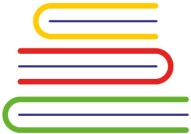 Karczmiska Pierwsze, ul. Szkolna 1, 24-310 Karczmiska www.zs.karczmiska.com                       tel.+48 81 8287034                                zs.karczmiska@wp.pl    ЗАЛОЖЕННЯ ПРО ЗГОДУ НА ОБРОБКУ ПЕРСОНАЛЬНИХ ДАНИХЯ даю згоду на обробку персональних даних, які розкривають образ моєї дитини,включаючи ім’я та прізвище для мети та обсягу, необхідного для видання Шкільним комплексому Карчміській його результати, досягнення та роботу на сайті школи,у шкільній хроніці, а також у вітринах та дошках відповідно до Регламенту (ЄС) 2016/679 Європейського Парламенту та Ради від 27 квітня 2016 року про захист осіб щодо обробки персональних даних та про вільне переміщення таких даних та скасування Директиви 95/46 / EC (Загальний регламент захисту даних), опубл. оф UE L № 119, п. 1. Ця згода є добровільною і може бути відкликана в будь-який час. Відкликання згоди не впливає на законність обробки, яка була здійснена на підставі згоди до її відкликання.…………………………………………...                      ………………………………………..                            (ім'я та прізвище дитини)                                                                      (розбірливий підпис батька/законного опікуна) ……………………………………….                                                                                                                                                                                                                       (розбірливий підпис матері/законного опікуна)ЗАЛОЖЕННЯ ЗГОДИ НА ПОШИРЕННЯ ІМІДЖУДаю згоду на розповсюдження зображення моєї дитини, зареєстрованого під час організації змагань, спортивних змагань та інших шкільних свят, на сайті Шкільного комплексу в Карчміській, у шкільній хроніці, а також у вітринах та стендах відповідно до зі ст. 81 сек. 1 Закону від 4 лютого 1994 р. про авторське право і суміжні права (Вісник законів за 2017 р., ст. 880). Це твердження справедливе для всього циклу навчання. Згода на розповсюдження зображення може бути відкликана в будь-який час.…………………………………………...                      ………………………………………..                            (ім'я та прізвище дитини)                                                                      (розбірливий підпис батька/законного опікуна) ……………………………………….                                                                                                                                                                                                                       (розбірливий підпис матері/законного опікуна)ІНФОРМАЦІЙНЕ ЗОБОВ'ЯЗАННЯНа підставі ст. 13 сек. 1 і 2 Рішення (ЄС) 2016/679 Європейського Парламенту та Ради від 27 квітня 2016 року у випадку захисту фізичних осіб щодо передачі персональних даних та у разі вільного доступу до таких даних та застосування Директиви 95/46 / EC (Журнал .U.UE.L. 2016 р. 119, стор. 1: змінений «GDPR» повідомляє:Адміністратором ваших даних є Шкільний комплекс у Карчміській, (адреса: 24-310 Karczmiska ul. Szkolna 1, e-mail: zs.karczmiska@wp.pl, тел. +48 81 828 70 34) - представлений директор.Адміністратор призначив Уповноваженого із захисту даних, з яким Ви можете зв’язатися з усіма питаннями щодо обробки персональних даних за електронною адресою: inspektor@cbi24.pl або письмово на адресу АдміністратораВаші персональні дані будуть оброблятися:a) для виконання юридичного обов'язку, покладеного на Адміністратора (стаття 6 (1) (c) GDPR) абоb) щоб виконати договір, стороною якого є суб'єкт даних, або вжити заходів на вимогу суб'єкта даних, до укладання договору(Стаття 6 (1) (b) GDPR) абов) якщо ви дали згоду на обробку ваших персональних даних для однієї або кількох конкретних цілей (стаття 6 (1) (a) GDPR).Ваші персональні дані будуть оброблятися протягом періоду, необхідного для досягнення вищезазначених цілей, з урахуванням термінів зберігання, зазначених у конкретних положеннях, включаючи архівні положення, або до моменту відкликання згоди.Обробка ваших даних може бути автоматизована, але вона не буде профільована.Ваші персональні дані, як правило, не будуть передані за межі Європейської економічної зони (включаючи Європейський Союз, Норвегію, Ліхтенштейн та Ісландію).У зв'язку з обробкою ваших персональних даних ви маєте наступні права:якщо обробка ґрунтується на ст. 6 сек. 1 літ. c GDPR - право на доступ до ваших даних і отримання їх копії або виправлення ваших персональних даних або обмеження обробки персональних даних;якщо обробка ґрунтується на ст. 6 сек. 1 літ. b GDPR - право вимагати від Адміністратора доступу до ваших персональних даних і отримання їх копії, виправлення, видалення (якщо це більше не потрібно для цілей, для яких вони були зібрані або оброблені іншим чином) або обмежити обробку або заперечувати проти обробки, а також право на перенесення даних;якщо обробка ґрунтується на ст. 6 сек. 1 літ. а або ст. 9 сек. 2 літ. GDPR - право відкликати згоду в будь-який час без впливу на законність обробки на основі згоди до її відкликання, а також право вимагати від Адміністратора доступу до ваших персональних даних і отримання їх копії, виправлення, видалення або обмежити його обробку або заперечити проти обробки, а також право на передачу даних;право подати скаргу до голови Управління захисту персональних даних (ul. Stawki 2, 00-193 Варшава), якщо ви вважаєте, що обробка персональних даних порушує положення Загального регламенту захисту даних (GDPR) ;У випадку, зазначеному в:ст. 6 сек. 1 літ. c GDPR - надання ваших персональних даних є законодавчою вимогою, і ненадання даних призведе до недосягнення мети, зазначеної в пункті 3 a;мистецтво. 6 сек. 1 літ. b GDPR - надання ваших персональних даних є договірною вимогою або умовою для укладання договору, а ненадання їх перешкоджатиме укладенню та виконанню договору;ст. 6 сек. 1 літ. GDPR – надання ваших персональних даних не є обов’язковим і не впливає на законодавчі зобов’язання Адміністратора;Ваші персональні дані можуть бути розкриті особам, які діють під керівництвом Адміністратора, мають доступ до персональних даних та обробляють їх лише на запит Адміністратора, якщо цього не вимагає законодавство ЄС або законодавство країни-члена. Персональні дані можуть передаватися юридичним особам або органам, уповноваженим на підставі законодавчих положень або угод, які пов’язують цих осіб з Адміністратором.Я прочитав:                                                                                         ………………………………………..                                                                                                                                              (розбірливий підпис батька/законного опікуна) ……………………………………….                                                                                                                                                                                                                       (розбірливий підпис матері/законного опікуна)